Сумська міська радаVІІI СКЛИКАННЯ               СЕСІЯРІШЕННЯвід                       2021 року №       -МРм. СумиРозглянувши звернення громадянина, надані документи, відповідно до статей 12, 33, 79-1, 116, 118, 121, 122 Земельного кодексу України, статті 50 Закону України «Про землеустрій», частини третьої статті 15 Закону України                      «Про доступ до публічної інформації», ураховуючи протокол засідання постійної комісії з питань архітектури, містобудування, регулювання земельних відносин, природокористування та екології Сумської міської ради                             від 02.02.2021 № 8, керуючись пунктом 34 частини першої статті 26 Закону України «Про місцеве самоврядування в Україні», Сумська міська рада ВИРІШИЛА:Відмовити Говоруну Олександру Івановичу у наданні дозволу на розроблення проекту землеустрою щодо відведення земельної ділянки у власність за адресою: с. Піщане Ковпаківського району м. Суми,                        вул. Зарічна, 5, на території Сумської міської територіальної громади, орієнтовною площею 0,1400 га для ведення особистого селянського господарства у зв’язку з тим, що рішенням Піщанської сільської ради Ковпаківського району м. Суми від 21.01.2009 «Про надання у приватну власність земельну ділянку в зв’язку з отриманням спадщини» запитувана земельна ділянка передана у приватну власність заявнику.Сумський міський голова                                                                     О.М. ЛисенкоВиконавець: Клименко Ю.М.Ініціатор розгляду питання - постійна комісія з питань архітектури, містобудування, регулювання земельних відносин, природокористування та екології Сумської міської радиПроєкт рішення підготовлено Департаментом забезпечення ресурсних платежів Сумської міської радиДоповідач – Клименко Ю.М.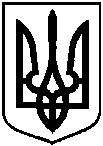 Проєктоприлюднено «____»____________2021 р.Про відмову Говоруну Олександру Івановичу у наданні дозволу на розроблення проекту землеустрою щодо відведення земельної ділянки               у власність за адресою:                          с. Піщане Ковпаківського району                     м. Суми, вул. Зарічна, 5, на території Сумської міської територіальної громади, орієнтовною площею                         0,1400 га